입 학 지 원 서(제 11기)	(접수 번호 :	)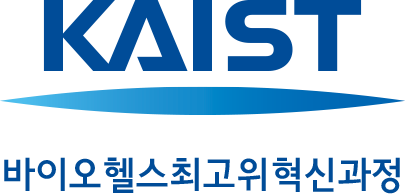 본인은 카이스트 바이오헬스 최고위혁신과정에 입학하고자 소정의 서류를 갖추어 지원합니다.년         월        일   지원자 :                   (인)	 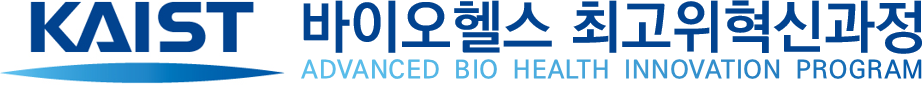 